راهنمای نویسندگان فصلنامه دستاوردهای نوین در برق،کامپیوتر و فناوری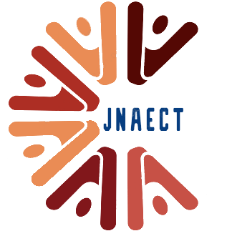 Authors Guide for Journal of New Achievements in Electrical ,Computer and Technologyتوجه ( در صورت عدم رعایت شرایط ذیل به هیچ عنوان مقاله پذیرش نمی شود)1- مقاله می بایست حتما از طریق سایت فصلنامه ارسال شود.2- محتوای مقاله با اهداف نشریه متناسب باشد (تشخیص این مورد بعهده هیئت تحریریه است) و حاصل مطالعات، تجربه ها و پژوهش های نویسنده باشد.3- فصلنامه عمدتاً مقالات علمی پژوهشی-علمی ترویجی-علمی مروری را می پذیرد.4- مشابه این مقاله قبلاً نباید در نشریه دیگری یا حتی به یک زبان خارجی چاپ شده باشد و به‌طور هم‌زمان برای دیگر نشریات نیز ارسال نشده باشد.5- فصلنامه در انتخاب، ویرایش، تلخیص یا اصلاح مقاله های دریافتی آزاد است.6- فرم تعهد اصالت مقاله توسط مسئول مکاتبات تکمیل و  پس از امضاء تحویل دفتر فصلنامه گردد.7- در متن مقاله حتی الامکان از معادل فارسی کلمات لاتین استفاده شود و چنانچه معادل فارسی به اندازه کافی رسا نباشد،  می توان با ذکر شماره در بالای معادل عین کلمه لاتین در زیرنویس آورده شود.8- محتوای مقاله کاملاً برگرفته از کلیه منابعی است که در قسمت منابع و مآخذ به آن اشاره شده است؛ لذا مطالب منتخب را به‌گونه‌ای که یکایک آن منابع را مشاهده و مطالعه کرده‌اید، در بخش منابع و مآخذ وارد نمایید.راهنمای نگارش مقالهصفحه اول9- عنوان مقاله آورده شود .10- اسامی نویسندگان به همراه مرتبه علمی (مدرک تحصیلی) و نام واحد دانشگاهی به صورت فارسی و لاتین آورده شود.1-10- آدرس دهی بصورت ذیل باشد:مرتبه....... گروه...... دانشگاه/ دانشکده/ موسسه ...... شهر ...... کشورگروه.........,واحد.........,دانشگاه آزاد اسلامی ,شهر, کشورDegree…… Department … University / Faculty / Institute……., city … country 2-10- در هنگام نوشتن اسامی نویسندگان دقت فرمائید تمامی مشخصات خواسته شده بصورت کامل تکمیل شود، تعداد و ترتیب نویسندگان بر اساس مشخصات نویسندگان در سایت مورد تائید است و می بایست تعداد و ترتیب نویسندگان در سایت و فایل ارسالی یکسان باشد، اسامی نویسندگان قبل از ارسال با استاد راهنما و مسئول پژوهش کنترل شود.( بعد از پذیرش مقاله به هیچ عنوان اسامی نویسندگان تغییر نخواهد کرد.)  11- آدرس ، تلفن و ایمیل نویسنده مسئول درج شود .12- نویسنده عهده دار مکاتبات داخل پرانتز جلوی نام نویسنده مشخص شود .چکیده فارسی 13- در صفحه اول چکیده فارسی آورده شود .14- چکیده فارسی حداکثر 150 کلمه باشد (حداکثر 14 خط) .15- چکیده فارسی حداقل 3 و حداکثر 6 واژه کلیدی داشته باشد .16- عنوان فارسی مقاله در ابتدای این صفحه آورده شود .متن مقاله 17-  متن شامل مقدمه ، چارچوب نظری و پیشینه پژوهش، مدل مفهومی (درصورت وجود)، فرضیه های پژوهش ، روش تحقیق شامل (جامعه آماری و نمونه گیری، ابزار مورد استفاده، شیوه تجزیه و تحلیل داده ها) ، یافته های پژوهش و بحث و نتیجه گیری و پیشنهادات  بصورت تحلیلی و کامل باشد. 18- از منابع فارسی و انگلیسی جدید مربوط به منابع معتبر استفاده شود . (حداقل 6 منبع جدید فارسی و لاتین برای دو الی سه سال آخر)19-  تمامی تیترها از مقدمه تا بحث و نتیجه گیری شماره گذاری شده باشد (شماره های ترتیبی اصلی و زیر تیترهای فرعی با شماره های ترتیبی فرعی) 20-  نحوه منبع دهی در متن به صورت (نام خانوادگی، سال) برای تمام منابع انگلیسی و فارسی به صورت فارسی لحاظ شود .21-  اسامی و کلمات انگلیسی که در متن از معادل فارسی آنها استفاده شده است ، در پاورقی به زبان انگلیسی آورده شود .22-  تمام جداول دارای شماره و عنوان ترتیبی باشد . عناوین و عبارات آماری با معادل مناسب فارسی آن در جداول ارائه گردد .23-  شماره جدول در متن ارجاع داده شده باشد .24-  عنوان جدول در بالای آن و عنوان نمودار و شکل در زیر آن آورده شود .25- در سرتاسر مقاله، نوشته های فارسی با قلم B Nazanin  و نوشته های لاتین با قلم Times New Roman مطابق جدول زیر تایپ شوند.26- مقاله در نرم افزار Word صفحه A4 ،  نسخه ۲۰۰۷ یا بالاتر با حاشیه بالا 4.5، پائین 4.2، چپ ۴ و راست 4.5 سانتیمتر، و حداکثر در 20 صفحه (با منابع و چکیده لاتین)  با فاصله خطوط single تایپ شود. منابع 27- بدون شماره گذاری و با نیم سانت تو رفتگی باشد .28-  به ترتیب حروف الفبا ابتدا منابع فارسی و سپس منابع انگلیسی آورده شود .  ( به هیچ وجه نام و نام خانوادگی به صورت اختصار نباشد)29- مقاله : نام خانوادگی ، نام (سال) عنوان مقاله  .... نام نشریه ، شماره ، فصل یا ماه ، صص .30- کتاب تألیف شده : نام خانوادگی ، نام (سال) "عنوان کتاب" ، نوبت ویرایش یا چاپ ، محل نشر ، نام انتشارات.31- کتاب ترجمه شده : نام خانوادگی مؤلف ، نام مؤلف (سال) "عنوان کتاب به فارسی " ، نام نام خانوادگی مترجم ، محل نشر ، نام انتشارات ، (سال انتشار به زبان اصلی) .32- پایان نامه : نام خانوادگی ، نام (سال) "عنوان پایان نامه" مقطع پایان نامه ، دانشگاه مربوطه .33- مراکز آماری : نام مراکز آماری ، نام نشریه آماری ، سالهای استفاده شده ، نام اداره یا دفتر منتشر کننده آماره .34- منابع اینترنتی : نام خانوادگی نویسنده ، نام ، (تاریخ کل انتشار مقاله) ، "عنوان مقاله به طور کامل" .35- ذکر اصطلاح Online ، < آدرس کامل منبع > ، [تاریخ کامل دسترسی به مقاله] .36-  عنوان کتاب ، مجله ، مقطع پایان نامه و سایت اینترنتی به صورت Bold و سیاه تر از بقیه تایپ شود .37-  اگر منابع دارای بیش از یک نویسنده باشد ، نام نویسندگان دوم به بعد به صورت نام خانوادگی بعد از نام نویسنده اول آورده شود .چکیده انگلیسی38-  دقیقاٌ ترجمه چکیده فارسی باشد و از نظر ایرادات دستوری و تایپی مورد بررسی دقیق قرار گیرد، به لحاظ تخصصی نیز از کلمات محجور و نامصطلح استفاده نشود.نکات ویژه ویراستار مجله39- متن با دقت مطالعه و اشکالات تایپی و دستوری را اصلاح فرمایید.40- از لحاظ نیم فاصله و نگارشی کاملا مورد بررسی و بدون ایراد باشد.تذکر: نویسندگان گرامی باید پیش از ارسال مقاله، فایل تعهد نویسنگان را از لینک زیر دانلود نموده و همه نویسندگان / نویسنده مسئول باید آن‌ را امضا و به همراه فایل مقاله بارگذاری نمایند.فایل تعهد نویسندگانتذکر 1: درهنگام ارسال مقاله، بارگذاری 2 فایل، الزامی می باشد:۱-  فایل  اصل مقاله ۲-  فایل تعهد نویسندگان (به همراه امضای همه نویسندگان)تذکر2 : مبلغ داوری کاملا رایگان بوده و در صورت پذیرش نویسندگان باید مبلغ  000/5۰۰/3 ریال(000/350 تومان) بابت چاپ و نمایه سازی واریز نمایند. بدیهی است که نامه پذیرش پس از واریز وجوه صادر می شود.